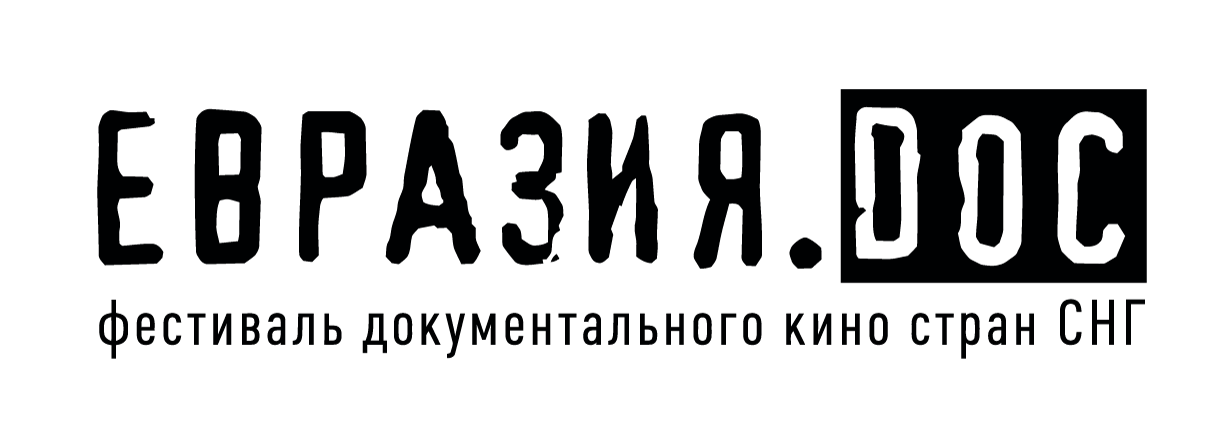 Заявкана участие в  фестивале документального кино стран СНГ «Евразия.DOC»Название фильма:Страна производства фильма:Название студии (организации), представляющей фильм, или ф.и.о. правообладателя:
Сценарист:Режиссёр:Оператор:Звукорежиссер:Композитор:Продюсер:Краткая аннотация фильма:Краткая биография режиссера:Фильмография режиссера (избранная):Продолжительность фильма:Время окончания производства:Фестивали и кинопоказы, в которых фильм принимал участие и награды, полученные на этих мероприятиях:*Укажите, если показ фильма на Фестивале будет премьернымАдрес организации, представляющей фильм, или правообладателя:Телефон организации, представляющей фильм, или правообладателя:Электронный адрес организации, представляющей фильм, или правообладателя:ФИО контактного лица:Должность контактного лица:Телефон контактного лица:Ссылка на файлообменник с копией фильма в формате MOV или MPEG-4:
Пароль для скачивания фильма (если есть):Ссылка на файлообменник с фотографиями режиссера (автора) и кадрами из фильма в формате JPEG:
Подписывая данную заявку, подтверждаю:– подлинность вышеизложенной информации;
– согласие со всеми пунктами Регламента фестиваля документального кино стран СНГ «Евразия.DOC»При отсутствии данных материалов информация о фильме не будет включена в каталог фестиваля.Заявку в электронном виде, в формате Word направить на электронную почту фестиваля: info@eurasia.filmПодпись руководителя / компании-правообладателяРасшифровка подписиНачало формыКонец формы